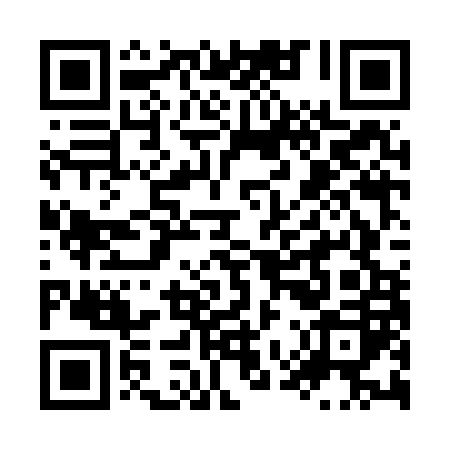 Ramadan times for Tilburg, North Brabant, NetherlandsMon 11 Mar 2024 - Wed 10 Apr 2024High Latitude Method: Angle Based RulePrayer Calculation Method: Muslim World LeagueAsar Calculation Method: HanafiPrayer times provided by https://www.salahtimes.comDateDayFajrSuhurSunriseDhuhrAsrIftarMaghribIsha11Mon5:105:107:0212:504:426:386:388:2312Tue5:085:087:0012:494:446:406:408:2513Wed5:055:056:5712:494:456:426:428:2714Thu5:035:036:5512:494:476:436:438:2915Fri5:005:006:5312:484:486:456:458:3116Sat4:584:586:5112:484:506:476:478:3317Sun4:554:556:4812:484:516:486:488:3518Mon4:534:536:4612:484:526:506:508:3719Tue4:504:506:4412:474:546:526:528:3920Wed4:484:486:4112:474:556:536:538:4021Thu4:454:456:3912:474:566:556:558:4222Fri4:424:426:3712:464:586:576:578:4423Sat4:404:406:3512:464:596:596:598:4624Sun4:374:376:3212:465:007:007:008:4825Mon4:344:346:3012:455:027:027:028:5126Tue4:324:326:2812:455:037:047:048:5327Wed4:294:296:2512:455:047:057:058:5528Thu4:264:266:2312:455:057:077:078:5729Fri4:244:246:2112:445:077:097:098:5930Sat4:214:216:1912:445:087:107:109:0131Sun5:185:187:161:446:098:128:1210:031Mon5:155:157:141:436:108:148:1410:052Tue5:125:127:121:436:128:158:1510:073Wed5:095:097:101:436:138:178:1710:104Thu5:075:077:071:426:148:198:1910:125Fri5:045:047:051:426:158:208:2010:146Sat5:015:017:031:426:178:228:2210:167Sun4:584:587:011:426:188:248:2410:198Mon4:554:556:581:416:198:258:2510:219Tue4:524:526:561:416:208:278:2710:2310Wed4:494:496:541:416:218:298:2910:26